Załącznik nr 1 do Zapytania OfertowegoFORMULARZ OFERTYI. Nazwa i adres Wykonawcy…………………………………………………………………………………………………………….II. Dane dotyczące ZamawiającegoZwiązek Międzygminny Zatoki Puckiej,
ul. Plac Obrońców Wybrzeża 1184-100 PuckIII. Oferuję wykonanie przedmiotu zamówienia na terenie:Miasto/gmina Puck			……………………………………(lokalizacja)Miasto/gmina Władysławowo	……………………………………(lokalizacja)Wejścia jednorazowe na zajęcia sportowe za cenę ………….. złotych/godzina W powyższej cenie proponuję wejścia na zajęcia:………………………………………………………………………………………………………………………………………………………………………………………………………………………………………………………………...................................................................(podpis)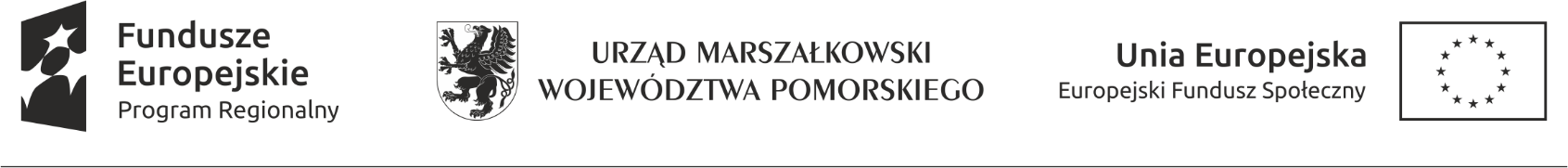 